St. Columba’s Nursery Class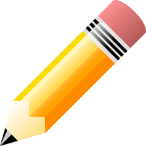 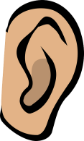 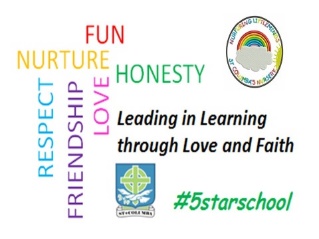 	Home Learning Literacy Activities Week 2	I can play with a puppet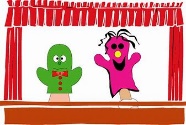 Playing with puppets encourages children to engage in pretend play with others.Make a puppetPuppets can be made from all sorts of materials, socks, spoons, sticks or finger puppets.Hold simple conversations between your puppet and your child’s e.g.; What is your name? What is your favourite colour? Share a story together using your puppet or sing a song. I can listenGuess what happens next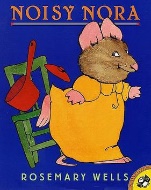 Let your child choose a story book for you to read. Discuss the book while you’re reading it. Ask your child questions, for example ‘what do you think is going to happen next?’, or ‘how do you think she is feeling now?I can listenGuess the rhyme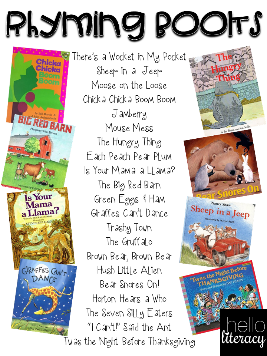 Read rhyming books and get the children to call out the words at the end of sentences.Mark MakingMake play doughhttps://www.bbcgoodfood.com/howto/guide/playdough-recipeRolling and kneading the dough is great to develop strength in finger muscles needed for holding and controlling writing implements.Mark Making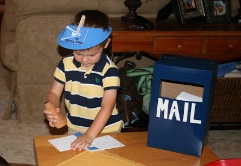 Make your own post office / shop/ dentist etc. Add old envelopes and some paper for your child to write on.Mark MakingLetter formationThis site allows children to trace over letter shapes.https://www.doorwayonline.org.uk/activities/letterformation/